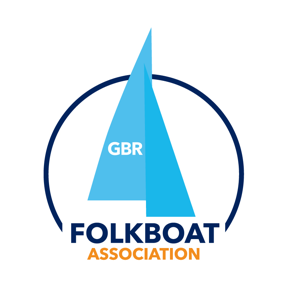 Application for Nordic FolkboatMeasurement CertificatePlease complete the form using Block letters & writing clearlyOwner’s Name(s):____________________________________________________________________Address:	______________________________________________________________________		______________________________________________________________________		___________________________________ Post Code: _________________________Home Tel. No.: ______________________  E-mail Address: __________________________________Boat's Name:     _______________________________________    Sail No:   _____________________Tick each of the statements below that apply:I certify that the above vessel complies with current Nordic Class rules.			I certify that each sail has been measured by an official measurer	and has been fitted with an official NFIA Red button.I certify that the mast & boom are marked by measurement Bands.d.	I certify that I have made no alteration to any corrector weights, either	as originally fitted, or subsequently fitted on any re-weighing of the vessel.IF ANY AMENDMENTS TO CORRECTOR WEIGHTS HAVE BEEN MADE, A COPY OF THE WEIGHING CERTIFICATE (OR MEASUREMENT FORM) MUST BE INCLUDED WITH THIS APPLICATIONe.	The vessel was last weighed on _____________________ (if known)The following alterations to the vessel have been made____________________________________________________________________________________________________________________________________________________________________________________________g.	Type of mast :- Wooden;  Benn AB Mast(A); BM Mast(A); or John Mast(A).There is an administration fee of £15 for a Certificate valid for two years. Association bank details:- The Folkboat Association; Lloyds Bank , Sort Code:- 30-94-79; Account number:- 00114028.Signed: __________________________________    (Owner)	                             Date: __________________Please return the completed form with the administration fee of (£15) to the Association Secretary,Buddles Butt, Halletts Shute, Yarmouth, Isle Of Wight, PO41 0SB or by email to secretary@folkboats.com